Universitas Medan Area Gelar Upacara Wisuda Sarjana dan Magister Periode I Tahun 2019Universitas Medan Area menggelar upacara wisuda Sarjana dan Pascasarjana Periode I Tahun 2019 pada hari sabtu 22 Juni 2019 bertempatan di Gelanggang Kampus I Universitas Medan Area Jl. Kolam No. 1 Medan Estate.Dalam kesempatan ini, Rektor UMA Prof. Dr. Dadan Ramdan, M.Eng M.Sc menyampaikan, dalam periode ini UMA mewisuda sarjana dan magister dari 20 program studi berjumlah 656 wisudawan, yang terdiri dari 474 orang lulusan sarjana dan 182 orang program magister. Para wisudawan berasal dari 7 fakultas, yaitu Teknik, Pertanian, Ekonomi dan Bisnis, Hukum , Ilmu Sosial dan Ilmu Politik, Psikologi, Biologi dan Pascasarjana.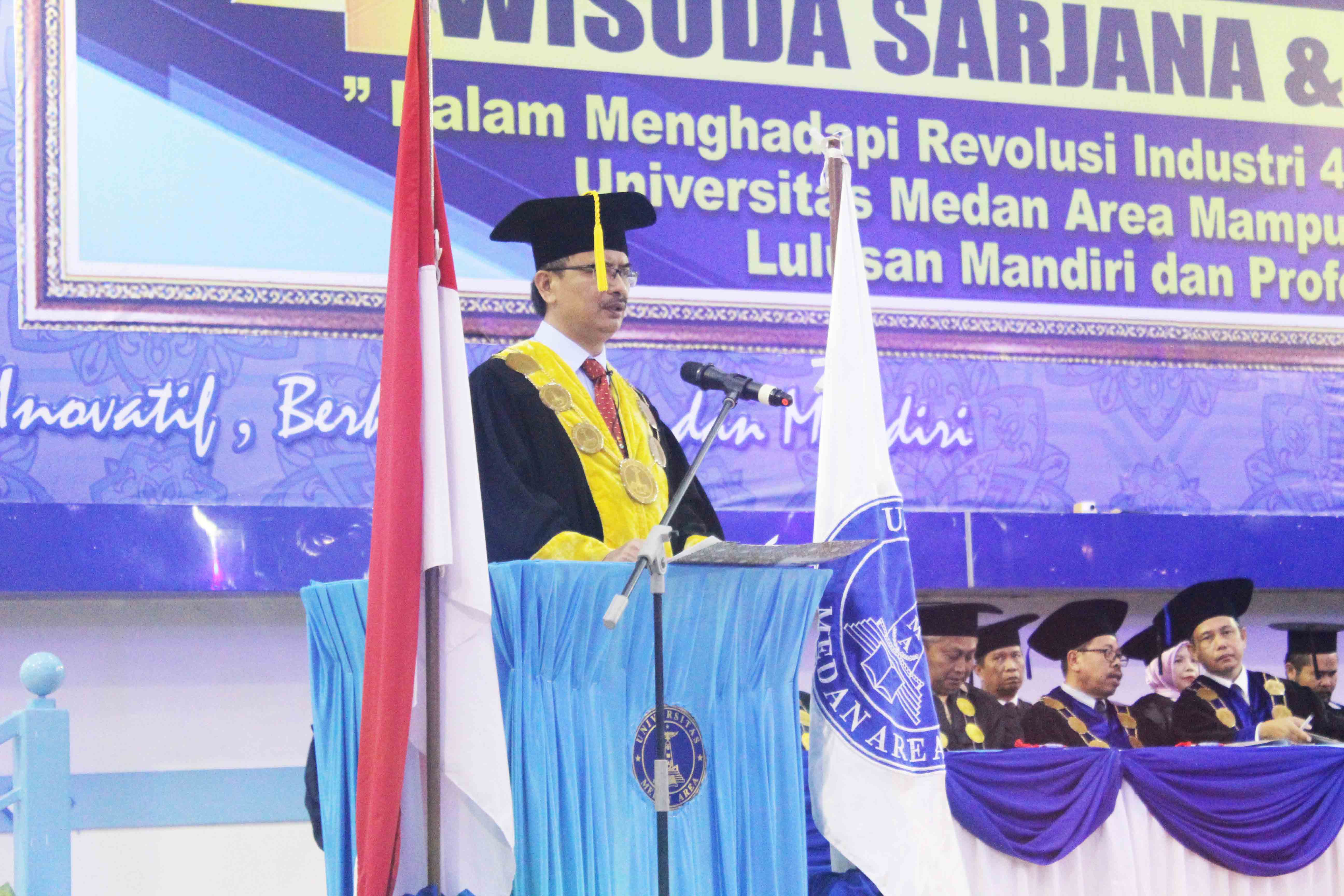 